ПОРЯДОКОСУЩЕСТВЛЕНИЯ МУНИЦИПАЛЬНОГО ЗЕМЕЛЬНОГО КОНТРОЛЯ НА ТЕРРИТОРИИ МУНИЦИПАЛЬНОГО ОБРАЗОВАНИЯ «МАЙНСКОЕ ГОРОДСКОЕ ПОСЕЛЕНИЕ» МАЙНСКОГО РАЙОНА  УЛЬЯНОВСКОЙ ОБЛАСТИ И НА ТЕРРИТОРИИ МУНИЦИПАЛЬНЫХ ОБРАЗОВАНИЙ СЕЛЬСКИХ ПОСЕЛЕНИЙ МАЙНСКОГО РАЙОНА УЛЬЯНОВСКОЙ ОБЛАСТИ1. Общие положения1.1. Настоящий Порядок осуществления муниципального земельного контроля на территории муниципального образования «Майнское городское поселение» Майнского района Ульяновской области и на территории муниципальных образований сельских поселений Майнского района Ульяновской области (далее - Порядок) разработан в соответствии с Земельным кодексом Российской Федерации, Федеральным законом от 06.10.2003 № 131-ФЗ "Об общих принципах организации местного самоуправления в Российской Федерации", Федеральным законом от 26.12.2008 № 294-ФЗ "О защите прав юридических лиц и индивидуальных предпринимателей при осуществлении государственного контроля (надзора) и муниципального контроля" (далее - Федеральный закон "О защите прав юридических лиц и индивидуальных предпринимателей при осуществлении государственного контроля (надзора) и муниципального контроля"), постановлением Правительства Ульяновской области от 24.04.2015 № 175-П «Об утверждении порядка осуществления муниципального земельного контроля на территории Ульяновской области», Уставом муниципального образования «Майнский район» и регламентирует порядок организации и осуществления деятельности администрации муниципального образования «Майнский район» Ульяновской области по контролю за соблюдением органами государственной власти, органами местного самоуправления, юридическими лицами, индивидуальными предпринимателями, гражданами в отношении объектов земельных отношений требований законодательства Российской Федерации, законодательства Ульяновской области, за нарушение которых законодательством Российской Федерации, законодательством Ульяновской области предусмотрена административная и иная ответственность.2. Полномочия  органа муниципальногоземельного контроля2.1. Муниципальный земельный контроль на территории муниципального образования «Майнское городское поселение» Майнского района Ульяновской области и на территории муниципальных образований сельских поселений Майнского района Ульяновской области осуществляется в отношении объектов земельных отношений, расположенных в границах муниципального образования «Майнское городское поселение» Майнского района Ульяновской области и на территории муниципальных образований сельских поселений Майнского района Ульяновской области, - администрацией муниципального образования «Майнский район» Ульяновской области, определяемой на основании установленного федеральным законом перечня вопросов местного значения, Устава муниципального образования «Майнский район» и соглашений о передаче осуществления части полномочий по решению вопросов местного значения, которые могут заключаться между органами местного самоуправления муниципального района и поселений Ульяновской области, входящих в состав этого муниципального района.2.2. Администрация муниципального образования «Майнский район» Ульяновской области в соответствии с уставом муниципального образования «Майнский район» уполномочена на осуществление муниципального земельного контроля (далее - орган муниципального земельного контроля).2.3. К полномочиям администрации муниципального образования «Майнский район» Ульяновской области в части осуществления полномочий муниципального  земельного контроля относятся:1) организация и осуществление муниципального земельного контроля на соответствующей территории;2) разработка и принятие административного регламента осуществления муниципального земельного контроля;3) подготовка и направление в орган государственного земельного надзора копии акта проверки, проведённой в рамках осуществления муниципального земельного контроля;4) иные полномочия, предусмотренные законодательством Российской Федерации.2.4. Перечень должностных лиц администрации муниципального образования, уполномоченных на осуществление муниципального земельного контроля (далее - уполномоченное на осуществление муниципального земельного контроля лицо), утверждается постановлением администрации  муниципального образования «Майнский район».2.5. Администрация муниципального образования «Майнский район» Ульяновской области взаимодействуют с федеральными органами исполнительной власти, осуществляющими государственный земельный надзор, в соответствии с законодательством Российской Федерации.2.6. Администрация муниципального образования «Майнский район» Ульяновской области взаимодействуют с органами прокуратуры по вопросам подготовки ежегодных планов проведения плановых проверок юридических лиц, индивидуальных предпринимателей, согласования внеплановых выездных проверок юридических лиц, индивидуальных предпринимателей по основаниям, установленным законодательством Российской Федерации.3. Формы муниципального земельного контроля3.1. Муниципальный земельный контроль осуществляется в форме проверок (плановых и внеплановых, выездных и документарных), предметом которых является соблюдение органами государственной власти, органами местного самоуправления, юридическими лицами, индивидуальными предпринимателями, гражданами требований законодательства Российской Федерации, законодательства Ульяновской области в отношении объектов земельных отношений, за нарушение которых законодательством Российской Федерации, законодательством Ульяновской области предусмотрена административная и иная ответственность (далее - проверки).4. Порядок проведения муниципального земельного контроля4.1. Проверки в отношении органов государственной власти, органов местного самоуправления, юридических лиц и индивидуальных предпринимателей осуществляются в соответствии с Федеральным законом о «О защите прав юридических лиц и индивидуальных предпринимателей при осуществлении государственного контроля (надзора) и муниципального контроля» в виде плановых или внеплановых проверок, выездных или документарных проверок.4.2. Проверки в отношении граждан осуществляются в форме плановых и внеплановых проверок, проводимых в соответствии с постановлением  администрации муниципального образования «Майнский район» Ульяновской области.4.2.1. Плановые проверки в отношении граждан проводятся в соответствии с ежегодным планом, утверждаемым администрацией муниципального образования «Майнский район» Ульяновской области (далее - ежегодный план).Ежегодный план разрабатывается в срок до 01 декабря года, предшествующего проведению плановых проверок, и утверждается администрацией муниципального образования «Майнский район» Ульяновской области до 01 января года проведения плановых проверок.Плановые проверки в отношении конкретного гражданина проводятся не чаще одного раза в три года.4.2.2. Основанием для включения плановой проверки в ежегодный план в отношении земельных участков, находящихся во владении и (или) пользовании у граждан, является отсутствие сведений о правоустанавливающих документах на земельный участок либо истечение трех лет со дня:1) возникновения права на земельный участок;2) окончания проведения последней плановой проверки.4.2.3. Основаниями проведения внеплановых проверок являются:1) истечение срока исполнения ранее выданного предписания об устранении выявленного нарушения обязательных требований, установленных земельным законодательством Российской Федерации, законодательством Ульяновской области;2) поступление обращений и заявлений от органов государственной власти, органов местного самоуправления, юридических лиц, индивидуальных предпринимателей, граждан о нарушениях имущественных прав Российской Федерации, субъектов Российской Федерации, муниципальных образований, юридических лиц, граждан;3) необходимость обследования земельного участка при подготовке решения администрации муниципального образования о предоставлении данного земельного участка заявителю;4) правовой акт руководителя органа государственного контроля (надзора), изданный в соответствии с поручениями Президента Российской Федерации, Правительства Российской Федерации и на основании требования прокурора о проведении внеплановой проверки в рамках надзора за исполнением законов по поступившим в органы прокуратуры материалам и обращениям.Обращения и заявления, не позволяющие установить лицо, обратившееся в орган муниципального земельного контроля, а также обращения и заявления, не содержащие сведений о конкретных фактах нарушения земельного законодательства Российской Федерации, законодательства Ульяновской области, не могут служить основанием для проведения внеплановой проверки.4.3. О проведении плановой проверки граждане уведомляются администрацией муниципального образования «Майнский район» Ульяновской области не позднее, чем за три рабочих дня до начала её проведения посредством направления уведомления о проведении плановой проверки (заказным почтовым отправлением с уведомлением о вручении или иным доступным способом, позволяющим установить факт уведомления).При надлежащем уведомлении проверяемого гражданина отсутствие гражданина либо его уполномоченного на проверке не является препятствием для проведения проверки.О проведении внеплановой проверки гражданин уведомляется администрацией муниципального образования «Майнский район» Ульяновской области органом муниципального земельного контроля не менее чем за двадцать четыре часа до начала ее проведения любым доступным способом.4.4. Проверки проводятся с участием граждан либо их уполномоченных представителей.При отказе гражданина от реализации своего права присутствовать при проведении проверки проверка осуществляется без его участия или участия его уполномоченных представителей.4.5. Проверка проводится в форме документарной проверки и (или) выездной проверки.Предметом документарной проверки являются сведения, содержащиеся в документах гражданина, устанавливающих его права и обязанности, документы, связанные с исполнением им требований, установленных земельным законодательством Российской Федерации, законодательством Ульяновской области.Предметом выездной проверки является выявление использования земель гражданами в соответствии либо не в соответствии с требованиями, установленными земельным законодательством Российской Федерации, законодательством Ульяновской области.Выездная проверка проводится по месту нахождения используемого гражданином земельного участка.Выездная проверка проводится в случае, если при документарной проверке не представляется возможным удостовериться в полноте и достоверности сведений о правах на земельный участок, содержащихся в имеющихся в распоряжении органа муниципального земельного контроля документах гражданина, либо оценить использование гражданином земельного участка на предмет соответствия требованиям, установленным земельным законодательством Российской Федерации, законодательством Ульяновской области.4.6. Срок проведения проверок в отношении граждан не может превышать:1) одного месяца - в отношении каждой документарной проверки;2) одного рабочего дня - в отношении каждой выездной проверки.4.7. По результатам каждой проведённой проверки должностными лицами органа муниципального земельного контроля составляется акт в двух экземплярах по форме, утверждённой уполномоченным органом местного самоуправления, содержащий следующие необходимые данные:1) дату, номер и место составления акта;2) дату и номер правового акта руководителя (заместителя руководителя) органа муниципального земельного контроля о назначении проверки;3) наименование органа муниципального земельного контроля, фамилию, имя, отчество и должность лица, составившего акт;4) данные о лицах, присутствовавших при осмотре земельного участка и составлении акта;5) сведения о земельном участке, на котором проводится проверка;6) сведения о лице, использующем проверяемый земельный участок;7) объяснения лица, использующего проверяемый земельный участок;8) подписи всех лиц, присутствовавших при проведении проверки соблюдения земельного законодательства.К акту прилагаются: фототаблица с нумерацией каждого фотоснимка, обмер площади земельного участка и иная информация.4.8. Выявленные нарушения требований, установленных законодательством Российской Федерации, законодательством Ульяновской области, фиксируются в акте с указанием нарушенных правовых норм.4.9. Проведение плановых и внеплановых проверок, оформление результатов проверок осуществляются в порядке и в сроки, установленные административным регламентом осуществления муниципального земельного контроля, разрабатываемым и утверждаемым администрацией муниципального образования «Майнский район» с учетом положений настоящего пункта.5. Полномочия лиц, осуществляющих муниципальныйземельный контроль5.1. Уполномоченные на осуществление муниципального земельного контроля лица в порядке, установленном законодательством Российской Федерации, законодательством Ульяновской области, муниципальными правовыми актами:1) запрашивают и получают на основании мотивированных письменных запросов от органов государственной власти, органов местного самоуправления, юридических лиц, индивидуальных предпринимателей и граждан информацию и документы, необходимые для проверки соблюдения обязательных требований;2) беспрепятственно по предъявлении служебного удостоверения и копии постановления администрации муниципального образования «Майнский район» Ульяновской области о проведении проверки посещают территории, помещения и проводят их обследования, а при необходимости также исследования, экспертизы и другие мероприятия по муниципальному земельному контролю.5.2. В случае выявления при проведении проверок нарушений юридическим лицом, индивидуальным предпринимателем и гражданином обязательных требований уполномоченные на осуществление муниципального земельного контроля лица, проводившие проверку:1) выдают предписания органам государственной власти, органам местного самоуправления, юридическим лицам, индивидуальным предпринимателям и гражданам об устранении выявленных нарушений обязательных требований с указанием сроков их устранения, о проведении мероприятий по обеспечению соблюдения обязательных требований;2) принимают меры по контролю за устранением выявленных нарушений, их предупреждению, предотвращению возможного причинения вреда жизни, здоровью, обеспечению безопасности государства, предупреждению возникновения чрезвычайных ситуаций природного и техногенного характера, меры по привлечению лиц, допустивших выявленные нарушения, к ответственности, в том числе путём направления в орган государственного земельного надзора актов проверки, содержащих информацию о наличии выявленных нарушений требований земельного законодательства, для решения вопросов о возбуждении дел об административных правонарушениях, а также меры по привлечению к ответственности за выявленное нарушение в случае установления в ходе проведения проверки в рамках осуществления муниципального земельного контроля нарушения требований земельного законодательства, за которое законодательством Ульяновской области предусмотрена административная ответственность;3) обращаются в суд в порядке, предусмотренном федеральным законодательством (в том числе по вопросам расторжения договора аренды земельного участка, внесения изменений в условия договора аренды земельного участка, прекращения права постоянного (бессрочного) пользования земельным участком, права пожизненного наследуемого владения земельным участком, изъятия земельного участка ввиду его ненадлежащего использования).6. Ответственность уполномоченных на осуществлениемуниципального земельного контроля лиц6.1. Уполномоченные на осуществление муниципального земельного контроля лица несут ответственность за неисполнение или ненадлежащее исполнение возложенных на них полномочий в соответствии с законодательством Российской Федерации, законодательством Ульяновской области, правовыми актами органов местного самоуправления.6.2. Лица, препятствующие осуществлению муниципального земельного контроля, несут ответственность, установленную законодательством Российской Федерации.7. Финансовые и организационно-технические основымуниципального земельного контроляОрганизационно-техническое и финансовое обеспечение деятельности по осуществлению муниципального земельного контроля осуществляется за счёт средств бюджетов муниципального  образования «Майнский район» Ульяновской области и муниципального образования «Майнское городское поселение» Майнского района Ульяновской области.       Приложение №1       к ПорядкуФОРМАпостановления о проведении проверки использования земель гражданами__________________________________________________________________(наименование органа муниципального земельного контроля)ПОСТАНОВЛЕНИЕ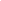 о проведении проверки использования земель"____" ______________ 20___ г.       ___________________   №  ____________                                               (наименование населённого пункта)__________________________________________________________________(должность, фамилия, имя, отчество руководителя органа, уполномоченногона осуществление муниципального земельного контроля, или его заместителя)________________________________, руководствуясь статьей 72 Земельного кодекса Российской Федерации, рассмотрев:__________________________________________________________________(указать рассмотренные материалы, кем они представлены)ПОСТАНОВИЛ:направить _________________________________________________________              (фамилия, имя, отчество, должность(и) инспектора(ов) по использованию земель)для проведения проверки использования земель __________________________________________________________________(фамилия, имя, отчество (последнее - при наличии) гражданина)на земельном участке, расположенном по адресу: __________________________________________________________________площадью ______________ кв. м,______________________________________ __________________________________________________________________ (сведения о земельном участке: кадастровый номер (при наличии), вид права,__________________________________________________________________правоустанавливающие (правоудостоверяющие) документы, если таковые имеются)Дата начала проверки    "_____" _____________ 20____ г.Дата окончания проверки "_____" _____________ 20____ г.___________________    _____________________    ____________________         (должность)                          (подпись)                                (расшифровка подписи)М.П._________________________________________________________________(отметка о вручении (направлении) распоряжения гражданину, в отношении которого проводится проверка)Приложение №2       к ПорядкуФОРМАакта проверки использования земель, составляемогов отношении граждан__________________________________________________________________(наименование органа муниципального земельного контроля)МУНИЦИПАЛЬНЫЙ ЗЕМЕЛЬНЫЙ КОНТРОЛЬАКТпроверки использования земель"____" _____________  20___ г.                             N ______________Дата начала проверки    "____" _____________  20___ г.Дата окончания проверки "____" _____________  20___ г.Время проверки ____ час. ____ мин.Место составления акта:____________________________________________________________________________________________________________________________________Инспектор(ы) по использованию земель__________________________________________________________________(должность, фамилия, имя, отчество лиц(а), составившего акт)на основании распоряжения от "____" _______ 20__ г. № _________________в присутствии:______________________________________________________ __________________________________________________________________(фамилия, имя, отчество (последнее - при наличии) гражданина, егоуполномоченного представителя)провел(и)  проверку  использования  земель  на  земельном участке,  имеющем кадастровый номер________________________________________,                                                                                         (указывается при наличии)расположенном по адресу:___________________________________________ __________________________________________________________________площадью ____________________________________________ кв. м,________  используемом:______________________________________________________                            (фамилия, имя, отчество (последнее - при наличии) гражданина, его                                 паспортные данные, адрес места жительства)__________________________________________________________________Проверкой установлено:______________________________________________________________________________________________________________________________________________________________________________________________________(указывается на отсутствие нарушений обязательных требований и (или) требований, установленных муниципальными правовыми актами, либо подробно описываются выявленные нарушения обязательных требований и (или) требований, установленных муниципальными правовыми актами, в области использования земли  как объекта гражданских прав со ссылкой на  конкретные нормы указанных требований)    В вышеуказанных действиях (нужное отметить знаком "V"):    ┌─┐    └─┘ усматриваются     признаки    административного     правонарушения,предусмотренного  частью ________   статьи __________  Кодекса   Российской Федерации об административных правонарушениях;    ┌─┐    └─┘ признаков административного правонарушения не усматривается.Объяснения   лица,  в  отношении   которого   проводилась   проверка   (егопредставителя) __________________________________________________________________ (заполняется собственноручно гражданином, в отношении которого проводилась проверка (его представителем), либо инспектором делается отметка об отказе в даче объяснений)С настоящим актом ознакомлен _______________________________________     _______________________     __________________________              (подпись)                                    (расшифровка подписи)Копию настоящего акта получил ______________________________________     _______________________           ___________________________________              (подпись)                                                         (расшифровка подписи)Отметка об отказе в получении копии акта:_____________________________ __________________________________________________________________В ходе проверки производились:__________________________________________________________________(обмер участка, материалы фото-, видеосъемки и др. материалы)К настоящему акту прилагаются:1. ________________________________________________________________2. ________________________________________________________________3. ________________________________________________________________Подпись(и) инспектора(ов),составившего(их) акт                                ______________    ________________________                                (подпись)             (расшифровка подписи)                           ______________    ________________________                                 (подпись)              (расшифровка подписи) Приложение №3       к ПорядкуФОРМАфототаблицы__________________________________________________________________(наименование органа муниципального земельного контроля)МУНИЦИПАЛЬНЫЙ ЗЕМЕЛЬНЫЙ КОНТРОЛЬФОТОТАБЛИЦАприложение к акту проверки                                от "____" _____________ 20___ г. N _____________________________________________________________________________________________________________________________________________(наименование юридического лица, фамилия, имя, отчество (последнее -при наличии) индивидуального предпринимателя,____________________________________________________________________________________________________________________________________фамилия, имя, отчество (последнее - при наличии) гражданина)____________________________________________________________________________________________________________________________________(кадастровый номер (при наличии) и адрес места нахождения земельного участка)____________________________________________________________________________________________________________________________________Дата проведения фотосъемки: "_____" __________________ 20____ г._____________________    ________________    _________________________         (должность лица,                (подпись)                (расшифровка подписи)  проводившего фотосъемку)Примечание: к каждому фотоснимку дается краткое описание изображенного на нем объектаПриложение №4       к ПорядкуФОРМАобмера площади земельного участка__________________________________________________________________              (наименование органа муниципального земельного контроля)МУНИЦИПАЛЬНЫЙ ЗЕМЕЛЬНЫЙ КОНТРОЛЬОБМЕР ПЛОЩАДИ ЗЕМЕЛЬНОГО УЧАСТКАприложение к акту проверки                           от "____" _____________ 20____ г. № ___________    Обмер земельного участка произвели:____________________________________________________________________________________________________________________________________(должность, Ф.И.О. инспектора, производившего обмер земельного участка)__________________________________________________________________"_____" ______________ 20____ г. в присутствии ____________________________________________________________________________________________________________________________________________________________(должность, фамилия, имя, отчество (последнее - при наличии) руководителя,иного представителя юридического лица, фамилия, имя, отчество (последнее - при наличии) индивидуального предпринимателя, физического лица)по адресу: ___________________________________________________________________________________________________________________________(адрес места нахождения земельного участка, кадастровый номер (при наличии))Согласно обмеру площадь земельного участка составляет _______________________________________________________________________________________________________________________________ кв. м.(площадь земельного участка цифрами и прописью)Расчет площади: ____________________________________________________Особые отметки: ___________________________________________________Подпись(и) лиц(а),проводивших(его) обмер   __________________    _______________________                                                          (подпись)          (расшифровка подписи)                                               __________________    _______________________                                                           (подпись)          (расшифровка подписи)Приложение №5       к ПорядкуФОРМАсхематического чертежа земельного участка__________________________________________________________________(наименование органа муниципального контроля)МУНИЦИПАЛЬНЫЙ ЗЕМЕЛЬНЫЙ КОНТРОЛЬСХЕМАТИЧЕСКИЙ ЧЕРТЕЖ ЗЕМЕЛЬНОГО УЧАСТКАприложение к акту проверки                              от "____" ____________ 20____ г. N __________ _____________________    ________________    _________________________  (должность лица,                       (подпись)                                   (расшифровка подписи) составившего чертеж)Приложение №6       к ПорядкуФОРМАраспоряжения органа муниципального контроля опроведении проверки юридического лица и индивидуальногопредпринимателя__________________________________________________________________         (наименование органа муниципального земельного контроля)РАСПОРЯЖЕНИЕоргана муниципального контроля о проведении         ________________________________________________ проверки(плановой/внеплановой, документарной/выездной)юридического лица, индивидуального предпринимателя                от "____" _____________ 20____ г.                               N _____    1. Провести проверку в отношении__________________________________ ______________________________________________________________________________________________________________________________________________________________________________________________________ (наименование юридического лица, фамилия, имя, отчество (последнее - приналичии) индивидуального предпринимателя)    2. Место нахождения:______________________________________________ ____________________________________________________________________________________________________________________________________(юридического лица (их филиалов, представительств, обособленных структурных подразделений) или место жительства индивидуального предпринимателя и место(а) фактического осуществления им деятельности)    3. Назначить лицом(ми), уполномоченным(ми) на проведение проверки: ____________________________________________________________________________________________________________________________________ (фамилия, имя, отчество (последнее - при наличии), должность должностного лица (должностных лиц), уполномоченного(ых) на проведение проверки) 4. Привлечь к проведению проверки в качестве  экспертов, представителейэкспертных организаций следующих лиц:_______________________________ ____________________________________________________________________________________________________________________________________ (фамилия, имя, отчество (последнее - при наличии), должности привлекаемых к проведению проверки экспертов и (или) наименование экспертной организации с указанием реквизитов свидетельства об аккредитации и наименования органа по аккредитации, выдавшего свидетельство об аккредитации)    5. Установить, что настоящая проверка проводится с целью: ____________________________________________________________________________________________________________________________________При установлении целей проводимой проверки указывается следующая информация:а) в случае проведения плановой проверки:- ссылка на утвержденный ежегодный план проведения плановых проверок;б) в случае проведения внеплановой выездной проверки:- реквизиты ранее выданного проверяемому лицу предписания об устранении выявленного нарушения, срок для исполнения которого истек;- реквизиты обращений и заявлений граждан, юридических лиц, индивидуальных предпринимателей, поступивших в орган муниципального контроля;- реквизиты требования прокурора о проведении внеплановой проверки в рамках надзора за исполнением законов и реквизиты прилагаемых к требованию материалов и обращений;в) в случае проведения внеплановой выездной проверки, которая подлежит согласованию органами прокуратуры, но в целях принятия неотложных мер должна быть проведена незамедлительно в связи с причинением вреда либо нарушением проверяемых требований, если такое причинение вреда либо нарушение требований обнаружено непосредственно в момент его совершения:- реквизиты прилагаемой копии документа (рапорта, докладной записки и другие), представленного должностным лицом, обнаружившим нарушение;    задачами настоящей проверки являются:_____________________________ ____________________________________________________________________________________________________________________________________6. Предметом настоящей проверки является (отметить нужное):соблюдение обязательных требований и требований, установленных муниципальными правовыми актами;выполнение предписаний органа муниципального контроля;проведение мероприятий:по предотвращению причинения вреда жизни, здоровью граждан, вреда животным, растениям, окружающей среде;по предупреждению возникновения чрезвычайных ситуаций природного и техногенного характера;по обеспечению безопасности государства;по ликвидации последствий причинения такого вреда.    7. Срок проведения проверки: ______________________________________К проведению проверки приступитьс "____" ____________ 20_____ г.Проверку окончить не позднее"_____" _____________ 20_____ г.    8. Правовые основания проведения проверки: ____________________________________________________________________________________________________________________________________(ссылка на положение нормативного правового акта, в соответствии с которым осуществляется проверка; ссылка на положения (нормативных) правовых актов, устанавливающих требования, которые являются предметом проверки)    9.  В  процессе проверки  провести  следующие  мероприятия по контролю,необходимые    для    достижения   целей   и   задач   проведения проверки:______________________________________________________________________________________________________________________________________________________________________________________________________    10. Перечень    административных     регламентов    по    осуществлениюгосударственного контроля (надзора), осуществлению  муниципального контроля (при их наличии):______________________________________________________________________________________________________________________________________________________________________________________________________(с указанием наименований, номеров и дат их принятия)    11. Перечень  документов,  представление  которых   юридическим  лицом,индивидуальным  предпринимателем  необходимо для достижения  целей  изадач проведения проверки:_____________________________________ ____________________________________________________________________________________________________________________________________ (должность, фамилия, инициалы руководителя, заместителя руководителя органа муниципального земельного контроля, издавшего распоряжение о проведении проверки)_______________________________(подпись, заверенная печатью)____________________________________________________________________________________________________________________________________ (фамилия, имя, отчество (последнее - при наличии) и должность должностного лица, непосредственно подготовившего проект распоряжения (приказа), контактный телефон, электронный адрес (при наличии))Приложение №7       к ПорядкуФОРМАакта проверки органом муниципального контроляюридического лица и индивидуального предпринимателя__________________________________________________________________(наименование органа муниципального земельного контроля)__________________________                    "____" _____________ 20___ г.   (место составления акта)                                                  (дата составления акта)                                           __________________________                                               (время составления акта)АКТ ПРОВЕРКИорганом муниципального контроля юридического лица,индивидуального предпринимателя № __________По адресу/адресам:______________________________________________________________________________________________________________________________________________________________________________________                                                (место проведения проверки)На основании: _________________________________________________________________________________________________________________________________________________________________________________________(вид документа с указанием реквизитов (номер, дата))была проведена ____________________________________________________(плановая/внеплановая, документарная/выездная)проверка в отношении:______________________________________________________________________________________________________________________________________________________________________________________________________________________________________________________________________________________________________________________ (наименование юридического лица, фамилия, имя, отчество (последнее – приналичии) индивидуального предпринимателя)Дата и время проведения проверки:"_____" ____________ 20____ г. с ____ час. ____ мин. до ____ час. ____ мин.Продолжительность __________________________________________________________________"_____" ____________ 20____ г. с ____ час. ____ мин. до ____ час. ____ мин.Продолжительность __________________________________________________________________(заполняется в случае проведения проверок филиалов, представительств,  обособленных структурных подразделений юридического лица или при осуществлении деятельности индивидуального предпринимателя по нескольким адресам)Общая продолжительность проверки:____________________________________________________________________________________________________________________________________(рабочих дней/часов)Акт составлен:___________________________________________________________________________________________________________________________________________________________________________________________________________________________________________________________                  (наименование органа муниципального земельного контроля)С копией распоряжения о проведении проверки ознакомлен(ы):              (заполняется при проведении выездной проверки)________________________________________________________________________________________________________________________________________________________________________________________________________________________________________________________________________(фамилии, инициалы, подпись, дата, время)Дата и номер решения прокурора (его заместителя)  о согласовании проведения проверки:__________________________________________________________________   (заполняется в случае необходимости согласования проверки с органами прокуратуры)Лицо(а), проводившее(ие) проверку:____________________________________________________________________________________________________________________________________________________________________________________________________________________________________________________________________________________________________________________________________________________________________________________________________________(фамилия, имя, отчество (последнее - при наличии), должность должностного лица (должностных лиц), проводившего(их) проверку; в случае привлечения к участию в проверке экспертов, экспертных организаций указываются фамилии, имена, отчества (последнее - при наличии), должности экспертов и/или наименования экспертных организаций с указанием реквизитов свидетельства об аккредитации и наименования органа по аккредитации, выдавшего свидетельство)При проведении проверки присутствовали:____________________________________________________________________________________________________________________________________ (фамилия, имя, отчество (последнее - при наличии), должность руководителя,иного должностного лица (должностных лиц) или уполномоченного представителя юридического лица, уполномоченного представителя индивидуального предпринимателя, уполномоченного представителя саморегулируемой организации (в случае проведения проверки члена саморегулируемой организации),   присутствовавших при проведении мероприятий по проверке)В ходе проведения проверки:    выявлены    нарушения    обязательных    требований   или   требований, установленных  муниципальными  правовыми   актами  (с  указанием  положений (нормативных) правовых актов):____________________________________________________________________________________________________________________________________________________________________________________________________________________________________________________________________________________________________________________________________________________________________________________________________________(с указанием характера нарушений; лиц, допустивших нарушения)    выявлены факты невыполнения предписаний органов муниципального контроля (с указанием реквизитов выданных предписаний):________________________________________________________________________________________________________________________________________________________________________________________________________________________________________________________________________нарушений не выявлено __________________________________________________________________Запись   в  Журнал   учета  проверок   юридического  лица,  индивидуальногопредпринимателя,  проводимых органами  государственного контроля (надзора), органами  муниципального  контроля,  внесена  (заполняется  при  проведении выездной проверки):____________________________       _________________________________   (подпись проверяющего)             (подпись уполномоченного представителя                                                            юридического лица, индивидуального                                                             предпринимателя, его уполномоченного                                                             представителя)Журнал учета проверок  юридического лица, индивидуального  предпринимателя, проводимых   органами   государственного   контроля   (надзора),   органами муниципального  контроля,  отсутствует (заполняется при проведении выездной проверки):____________________________       _________________________________(подпись проверяющего)                 (подпись уполномоченного представителя                                                            юридического лица, индивидуального                                                             предпринимателя, его уполномоченного                                                             представителя)Прилагаемые к акту документы:____________________________________________________________________________________________________________________________________Подписи лиц, проводивших проверку:____________________________________________________________________________________________________________________________________С актом  проверки   ознакомлен(а),  копию  акта   со   всеми   приложениямиполучил(а):________________________________________________________________________________________________________________________________________________________________________________________________________________________________________________________________________(фамилия, имя, отчество (последнее - при наличии), должность руководителя,иного должностного лица или уполномоченного представителя юридического лица, индивидуального предпринимателя, его уполномоченного представителя)                                             "____" ______________ 20___ г.                                              _____________________________                                                         (подпись)Отметка об отказе ознакомления с актом проверки: __________________________  (подпись уполномоченного   должностного лица (лиц),   проводившего(их) проверку)Приложение №8       к ПорядкуФОРМАпредписания об устранении выявленных нарушенийпри осуществлении муниципального земельного контроля __________________________________________________________________(наименование и адрес места нахождения органа муниципального земельного контроля)МУНИЦИПАЛЬНЫЙ ЗЕМЕЛЬНЫЙ КОНТРОЛЬПРЕДПИСАНИЕоб устранении выявленных нарушений"____" _____________ 20_____ г.     _______________________     N _______                                                                    (наименование населённого пункта)В порядке осуществления муниципального земельного контроля __________________________________________________________________________________________________________________________________________________________________________________________________________________________________________________________________________________________________________________________________________                    (должность, фамилия, имя, отчество (последнее – при наличии))рассмотрел акт проверки соблюдения__________________________________ ______________________________________________________________________________________________________________________________________________________________________________________________________(наименование юридического лица, фамилия, имя, отчество (последнее - приналичии) индивидуального предпринимателя, гражданина)обязательных   требований   и   требований,   установленных  муниципальными правовыми актами, при использовании земельного участка, установил:Земельный участок, расположенный по адресу:__________________________ ____________________________________________________________________________________________________________________________________(адрес места нахождения, площадь, иные данные о земельном участке (приналичии): кадастровый номер, вид разрешенного использования____________________________________________________________________________________________________________________________________(реквизиты правоустанавливающих документов (правоудостоверяющих) документов)используется:____________________________________________________________________________________________________________________________________________________________________________________________________________________________________________________________(наименование юридического лица, его ИНН, адрес места нахождения, почтовый адрес)____________________________________________________________________________________________________________________________________(фамилия, имя, отчество (последнее - при наличии), ИНН, паспортные данные, адрес места жительства индивидуального предпринимателя; фамилия, имя, отчество (последнее - при наличии) паспортные данные, адрес места жительства гражданина)В результате проверки  выявлено нарушение  обязательных требований и  (или) требований, установленных  муниципальными правовыми актами, выразившееся в:______________________________________________________________________________________________________________________________________________________________________________________________________(описание нарушения обязательных требований и (или) требований, установленных муниципальными правовыми актами, со ссылкой на конкретные нормы права)Указанное нарушение допущено: _________________________________________________________________________________________________________________________________________________________________________(наименование юридического лица, должность и фамилия, имя, отчество(последнее - при наличии) его руководителя; фамилия, имя, отчество(последнее - при наличии) индивидуального предпринимателя, гражданина)____________________________________________________________________________________________________________________________________Руководствуясь   статьей   72  Земельного   кодекса  Российской  Федерации,обязываю:____________________________________________________________________________________________________________________________________(наименование юридического лица, должность и фамилия, имя, отчество(последнее - при наличии) его руководителя; фамилия, имя, отчество(последнее - при наличии) индивидуального предпринимателя, гражданина)устранить  допущенное  нарушение  вышеуказанных  обязательных требований  и (или) требований,  установленных муниципальными правовыми актами, в течение _________________ месяцев со дня выдачи настоящего предписания.Информацию   об    исполнении   предписания   с   приложением   документов, подтверждающих  устранение  нарушения, или  ходатайство  о  продлении срока исполнения предписания с указанием причин его неисполнения в срок  принятых мер по устранению нарушения, подтвержденных соответствующими документами и другими материалами, представить____________________________________________________________________________________________________________________________________(должность, фамилия, имя, отчество лица, выдавшего предписание)______________________________             __________________________(подпись, заверенная печатью)                                                 (расшифровка подписи)Отметка о направлении  (вручении)  настоящего предписания лицу, в отношении которого оно выдано (нужное отметить знаком "V"):    ┌─┐    └─┘ направлено заказным письмом с уведомлением о вручении(квитанция N _____ от "____" _____________ 20____ г.);    ┌─┐    └─┘ вручено лично лицу (его уполномоченному представителю)_________________________________________________________________ ,    (фамилия, имя, отчество (последнее - при наличии) получившего лица)действующему на основании _________________________________________                         (реквизиты документа, подтверждающего полномочия)"____" __________ 20____ г. _________________________________________(дата вручения)                       (подпись лица, получившего предписание, и ее расшифровка)Приложение №9       к ПорядкуФОРМАзаявления о согласовании органом муниципального контроля с органом прокуратуры проведения внеплановой выездной проверки юридического лица, индивидуального предпринимателяВ __________________________(наименование органа прокуратуры)от__________________________(наименование органа муниципального земельного контроля с указанием юридического адреса)ЗАЯВЛЕНИЕо согласовании органом муниципального контроля с органом прокуратуры проведения внеплановой выездной проверки юридического лица, индивидуального предпринимателя    1. В  соответствии  со  статьей  10  Федерального  закона от 26.12.2008N 294-ФЗ "О  защите прав юридических лиц и индивидуальных  предпринимателей при  осуществлении государственного  контроля  (надзора)  и  муниципального контроля"  просим  согласия  на проведение внеплановой выездной  проверки  в отношении _____________________________________________________________________________________________________________________________________________________________________________________________________(наименование, адрес (место нахождения) постоянно действующего исполнительного органа юридического лица, государственный регистрационный номер записи о государственной регистрации юридического лица/фамилия, имя, отчество (последнее – при наличии), место жительства индивидуального предпринимателя, государственный регистрационный номер записи о государственной регистрации индивидуального предпринимателя, идентификационный номер налогоплательщика) осуществляющего предпринимательскую деятельность)по адресу: ___________________________________________________________________________________________________________________________    2. Основание проведения проверки:(ссылка  на  положение Федерального закона от 26.12.2008 N 294-ФЗ "О защите прав юридических  лиц  и индивидуальных  предпринимателей приосуществлении государственного контроля (надзора) и муниципального контроля")    3. Дата начала проведения проверки:  "____" _________________ 20____ года.    4. Время начала проведения проверки:с ____ час. ____ мин. до ____ час. ____ мин. (указывается  в  случае,   если   основанием  проведения  проверки являетсячасть 12 статьи 10  Федерального закона  от 26.12.2008  N 294-ФЗ  "О защитеправ юридических лиц  и индивидуальных  предпринимателей  при осуществлении государственного контроля (надзора) и муниципального контроля")Приложения:(копия  распоряжения  или  приказа  руководителя,  заместителя руководителя органа государственного контроля (надзора),  органа муниципального контроля о проведении внеплановой выездной проверки. Документы, содержащие сведения, послужившие основанием для проведения внеплановой проверки.)_______________________________   ______________   __________________(наименование должностного лица)    (подпись)      (фамилия,  имя, отчество                                                  (последнее – при наличии))М.П.Дата и время составления документа:____________________________________________________________________________________________________     Приложениек постановлению администрациимуниципального образования«Майнский район»от 05.10.2015 г.  № 1021